附件1基本医疗保险门诊特定病种服务资格申请书经办机构名称：我单位定点医疗机构名称，（定点医疗机构代码：      地址：                    ），现按照政策规定及相关要求，提交《基本医疗保险门诊特定病种服务资格申请表》（见附件1）及相关资料，申请开展相应门诊特定病种服务资格，并承担一切相应的法律责任。附件：1.基本医疗保险门诊特定病种服务资格申请表             2.医疗机构执业许可证正、副复印件（军队所属医疗机构应提供主管部门的相关文件）3.（地级以上市医疗保障行政部门规定的材料）                                 （申请单位盖章）                                年    月    日（联系人：    ，联系电话：     ）附件1基本医疗保险门诊特定病种服务资格申请表申请单位（盖章）：备注：请在申请开展的门诊特定病种对应的“申请资格栏□”中画“√”。附件2基本医疗保险门诊特定病种服务资格申请受理回执申请机构（盖章）：       申请人签名：      联系方式：        日期：说明：你单位的申请已受理，……（经办机构根据本地区实际细化提示内容）。经办机构（盖章）日期：附件3一次性补正材料告知书（定点医疗机构名称）：  年  月  日，本单位收到你单位提交的基本医疗保险门诊特定病种服务资格申请材料。经审核，发现提交的材料不齐全/不符合规定。需要补正材料的内容：……需要补齐的有关材料：……请你单位将上述材料补正后于   年   月  日前提交至本单位。如无正当理由逾期提交的，视为放弃申请。特此通知。联系人及联系方式:经办机构（盖章）日期：附件4基本医疗保险门诊特定病种服务资格申请审核 附件4         不合格告知书（签收联）申请人签名：                联系方式：                  日期：                                经办单位（盖章）：         日期：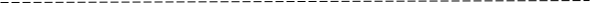 基本医疗保险门诊特定病种服务资格申请审核不合格告知书申请人签名：                联系方式：                  日期：附件5门诊特定病种待遇认定申请表医疗机构名称：说明：1.病情摘要应当填写主诉、现病史、体格检查、辅助检查等确诊情况；2.项目构成必须符合医保政策有关规定。3.首次申请待遇享受有效期自定点医疗机构按照规定将认定信息上传医 保信息系统备案之日起，按照自然日计算，到期自动终止。4.参保人员，应在相应门特病种待遇认定有效期满前30日内，申请办理续期。定点医疗机构应规定办理后，续期有效期自前一有效期满后次日起，按照自然日计算，到期自动终止。5.每申请认定一个门特病种，需填写一份《门诊特定病种待遇认定申请表》6.办理待遇续期需填写此表。附件6门诊特定病种待遇认定表认定机构（医疗机构）名称：说明：1.首次申请待遇享受有效期自定点医疗机构按照规定认定信息上传医保信息系统备案之日起，按照自然日计算，到期自动终止。2.参保人员，应在相应门特病种待遇认定有效期满前30日内，申 请办理续期。定点医疗机构应规定办理后，续期有效期自前一有效期满后次日起，按照自然日计算，到期自动终止。附件7门诊特定病种就医医疗机构定点表附件8门诊特定病种定点就医医疗机构变更申请表序号病种名称申请资格申请资格序号病种名称诊断（待遇认定）治疗1高血压病□□2糖尿病□□3冠心病□□4慢性心功能不全□□5脑血管疾病后遗症□□6帕金森病□□7癫痫□□8支气管哮喘□□9慢性阻塞性肺疾病□□10肺动脉高压□□11肝硬化（失代偿期）□□12慢性乙型肝炎□□13丙型肝炎（HCV RNA阳性）□□14艾滋病□□15活动性肺结核□□16耐多药肺结核□□17类风湿关节炎□□18强直性脊柱炎□□19多发性硬化□□20骨髓纤维化□□21系统性红斑狼疮□□22再生障碍性贫血□□23骨髓增生异常综合症□□24血友病□□25地中海贫血（海洋性贫血或珠蛋白生成障碍性贫血）□□26C型尼曼匹克病□□27肢端肥大症□□28银屑病□□29克罗恩病□□30溃疡性结肠炎□□31湿性年龄相关性黄斑变性□□32糖尿病黄斑水肿□□33脉络膜新生血管□□34视网膜静脉阻塞所致黄斑水肿□□35精神分裂症□□36分裂情感性障碍□□37持久的妄想性障碍（偏执性精神病）□□38双相（情感）障碍□□39癫痫所致精神障碍□□40精神发育迟滞伴发精神障碍□□41心脏移植术后抗排异治疗□□42肝脏移植术后抗排异治疗□□43肺脏移植术后抗排异治疗□□44肾脏移植术后抗排异治疗□□45造血干细胞移植后抗排异治疗□□46慢性肾功能不全（非透析治疗）□□47慢性肾功能不全（血透治疗）□□48慢性肾功能不全（腹透治疗）□□49恶性肿瘤（非放化疗）□□50恶性肿瘤（化疗，含生物靶向药物、内分泌治疗、免疫治疗）□□51恶性肿瘤（放疗）□□52新冠肺炎出院患者门诊康复治疗□□受理号定点医疗机构名称定点医疗机构代码机构地址（协议约定地址）受理事项基本医疗保险门诊特定病种服务资格申请查询方式（经办机构确定的查询方式）投诉监督（经办机构确定的联系方式）备注告知书编号定点医疗机构名称定点医疗机构代码办理事项申请基本医疗保险门诊特定病种服务资格申请基本医疗保险门诊特定病种服务资格病种名称审核结果不符合     市基本医疗保险门诊特定病种服务资格申请条件例：1.慢性肾功能不全（血透治疗）审核不合格的原因经审核，不符合（根据地级以上市医保行政部门规定填写）的有关规定，不予通过。例：2.恶性肿瘤（放疗）审核不合格的原因经审核，不符合（根据地级以上市医保行政部门规定填写）的有关规定，不予通过。例：3.……审核不合格的原因经审核，不符合（根据地级以上市医保行政部门规定填写）的有关规定，不予通过。查询方式（经办机构联系方式）（经办机构联系方式）备注本告知书一式两联，一联交申请单位，一联存档备查。本告知书一式两联，一联交申请单位，一联存档备查。告知书编号定点医疗机构名称定点医疗机构代码办理事项申请基本医疗保险门诊特定病种服务资格申请基本医疗保险门诊特定病种服务资格病种名称审核结果不符合     市基本医疗保险门诊特定病种服务资格申请条件例：1.慢性肾功能不全（血透治疗）审核不合格的原因经审核，不符合（根据地级以上市医保行政部门规定填写）的有关规定，不予通过。例：2.恶性肿瘤（放疗）审核不合格的原因经审核，不符合（根据地级以上市医保行政部门规定填写）的有关规定，不予通过。例：3.……审核不合格的原因经审核，不符合（根据地级以上市医保行政部门规定填写）的有关规定，不予通过。查询方式（经办机构联系方式）（经办机构联系方式）备注本告知书一式两联，一联交申请单位，一联存档备查。本告知书一式两联，一联交申请单位，一联存档备查。姓名性别年龄身份证件号码人员类别人员类别□职工医保□职工医保身份证件号码人员类别人员类别□城乡居民医保□城乡居民医保申请科室科室电话科室电话门特病种名称医保病种代码医保病种代码病情摘要及诊断患者病史（或手术史）：患者病史（或手术史）：患者病史（或手术史）：患者病史（或手术史）：患者病史（或手术史）：病情摘要及诊断疾病诊断：疾病诊断：疾病诊断：疾病诊断：疾病诊断：诊疗方案及项目构成用药方案：用药方案：用药方案：用药方案：用药方案：诊疗方案及项目构成治疗方案：治疗方案：治疗方案：治疗方案：治疗方案：诊疗方案及项目构成检查项目：检查项目：检查项目：检查项目：检查项目：诊疗方案及项目构成申请医师签名：                 年        月        日申请医师签名：                 年        月        日申请医师签名：                 年        月        日申请医师签名：                 年        月        日申请医师签名：                 年        月        日科室复核上级医师签名：            年    月    日上级医师签名：            年    月    日上级医师签名：            年    月    日上级医师签名：            年    月    日上级医师签名：            年    月    日医院医保管理部门审核同意（盖章）              年    月    日同意（盖章）              年    月    日同意（盖章）              年    月    日同意（盖章）              年    月    日同意（盖章）              年    月    日待遇有效期        年    月    日        至      年    月    日        年    月    日        至      年    月    日        年    月    日        至      年    月    日        年    月    日        至      年    月    日        年    月    日        至      年    月    日选择本院为门特定点本人同意选定该医院作为本人该门特病种定点医院：是□ 否□本人同意选定该医院作为本人该门特病种定点医院：是□ 否□本人同意选定该医院作为本人该门特病种定点医院：是□ 否□本人同意选定该医院作为本人该门特病种定点医院：是□ 否□本人同意选定该医院作为本人该门特病种定点医院：是□ 否□参保人签名参保人联系电话参保人联系电话备注姓名性别年龄身份证件号码人员类别人员类别□职工医保□职工医保身份证件号码人员类别人员类别□城乡居民医保□城乡居民医保申请科室科室电话科室电话门特病种名称医保病种代码医保病种代码病情摘要及诊断患者病史（或手术史）：患者病史（或手术史）：患者病史（或手术史）：患者病史（或手术史）：患者病史（或手术史）：病情摘要及诊断病情摘要及诊断病情摘要及诊断疾病诊断：疾病诊断：疾病诊断：疾病诊断：疾病诊断：病情摘要及诊断病情摘要及诊断医师签名：                       年    月    日医师签名：                       年    月    日医师签名：                       年    月    日医师签名：                       年    月    日医师签名：                       年    月    日诊疗方案及项目构成用药方案：用药方案：用药方案：用药方案：用药方案：诊疗方案及项目构成诊疗方案及项目构成治疗方案：治疗方案：治疗方案：治疗方案：治疗方案：诊疗方案及项目构成诊疗方案及项目构成检查项目：检查项目：检查项目：检查项目：检查项目：诊疗方案及项目构成诊疗方案及项目构成医师签名：                        年    月    日医师签名：                        年    月    日医师签名：                        年    月    日医师签名：                        年    月    日医师签名：                        年    月    日待遇有效期限年    月    日至       年    月    日年    月    日至       年    月    日年    月    日至       年    月    日年    月    日至       年    月    日年    月    日至       年    月    日认定备案机构经办机构（盖章）      年    月    日经办机构（盖章）      年    月    日经办机构（盖章）      年    月    日经办机构（盖章）      年    月    日经办机构（盖章）      年    月    日联系方式经办机构咨询电话：经办机构咨询电话：经办机构咨询电话：经办机构咨询电话：经办机构咨询电话：备注申请人姓名身份证号码联系电话代办人姓名身份证号码联系电话门诊特定病种名称选择就医医疗机构名称本人同意选择该医疗机构为本人该门诊特定病种定点就医医疗机构本人同意选择该医疗机构为本人该门诊特定病种定点就医医疗机构本人同意选择该医疗机构为本人该门诊特定病种定点就医医疗机构本人同意选择该医疗机构为本人该门诊特定病种定点就医医疗机构本人同意选择该医疗机构为本人该门诊特定病种定点就医医疗机构本人同意选择该医疗机构为本人该门诊特定病种定点就医医疗机构本人同意选择该医疗机构为本人该门诊特定病种定点就医医疗机构本人（代办人）签名：                               办理日期申请人姓名身份证号码身份证号码联系电话（可多填）代办人姓名身份证号码身份证号码联系电话（可多填）申请事项变更门诊特定病种定点就医医院变更门诊特定病种定点就医医院变更门诊特定病种定点就医医院变更门诊特定病种定点就医医院变更门诊特定病种定点就医医院变更门诊特定病种定点就医医院变更条件（地级以上市医保经办机构根据本地实际明确）（地级以上市医保经办机构根据本地实际明确）（地级以上市医保经办机构根据本地实际明确）（地级以上市医保经办机构根据本地实际明确）（地级以上市医保经办机构根据本地实际明确）（地级以上市医保经办机构根据本地实际明确）原选定医院新选定医院申请变更 情况说明本人已知悉可变更门诊特定病种定点就医医院的条件，承诺所提供材料与信息均真实完整合法，符合办理业务条件。具体变更原因如下：本人已知悉可变更门诊特定病种定点就医医院的条件，承诺所提供材料与信息均真实完整合法，符合办理业务条件。具体变更原因如下：本人已知悉可变更门诊特定病种定点就医医院的条件，承诺所提供材料与信息均真实完整合法，符合办理业务条件。具体变更原因如下：本人已知悉可变更门诊特定病种定点就医医院的条件，承诺所提供材料与信息均真实完整合法，符合办理业务条件。具体变更原因如下：本人已知悉可变更门诊特定病种定点就医医院的条件，承诺所提供材料与信息均真实完整合法，符合办理业务条件。具体变更原因如下：本人已知悉可变更门诊特定病种定点就医医院的条件，承诺所提供材料与信息均真实完整合法，符合办理业务条件。具体变更原因如下：本人（代办人）签名：                               填表日期填表日期